Children’s Commissioner for Wales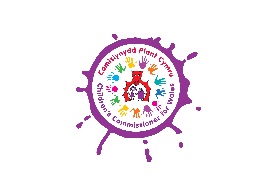 Application FormPlease complete this form in black ink and return by post to the address below or by email to: recruitment@childcomwales.org.ukHuman Resources Officer, Children’s Commissioner for Wales, Oystermouth House, Phoenix Way, Llansamlet, Swansea SA7 9FSPost Applied for:  Young People’s Advisory Panel Member    CONFIDENTIALPersonal DetailsSurname:  ____________________	         First Names:	______________________________Please ask your parent/carer/guardian* to complete this section of the form:I, __________________________________________ (parent/ guardian name)Give my permission for ____________________________________ (young person’s name)to:apply for this opportunity to attend the meeting datessubmit this application form in written or video versionDate __________________________________________*If you are living independently and are aged 16-18 you do not need this permission. Just let us know this.Please give details of any experiences you have had e.g. youth forums, school council, special interest group or voluntary work which is relevant to your application.Availability for meetings and residentials (NB: you only need to attend either North or South Wales events, not both!)Please indicate below your availability for the following meeting dates:Additional attendance on the Adult Advisory Panel meetings - Are you interested in attending 4 additional meetings per year as a young people’s representative on our Adult Advisory Panel?          Yes □	No □Please note, we will pay for your transport costs to meetings in line with our travel policy. This will be train or bus fares, or petrol costs. If you need a parent or carer to come with you on the journey, we will pay their fare too.An opportunity for you to tell us all about you.  Please tell us why you want to take part in this opportunity to be a Young People’s Advisory PanelMember, and what skills, strengths and knowledge you will bring to the role. Remember to give examples of any experiences you have had that you feel are relevant to being an Advisory Group Member. Refer to the role description so that you talk about the skills we are looking for. You could refer to experience, skills and knowledge gained through paid or unpaid work or study, school life or youth work experiences. You may also refer to a personal experience that has increased your skills or knowledge in a particular area.You can answer this part of the application form either in writing in the box below or by submitting a video no longer than two minutes in length. If you are sending a video please write down that you have provided information via video in the box below and REMEMBER to say your name clearly in your video so we can match up your form. Send your completed video via Whats app to 07891 564623.CLOSING DATE – MONDAY 20th JUNE – 10amHome Address: Postcode:Home telephone no:Mobile No:Email: Date of Birth:Name and address of organisation/school or youth group.Dates (to and from)Details of relevant experience Name and address of organisation/school or youth group.Dates (to and from)Details of relevant experience Name and address of organisation/school or youth group.Dates (to and from)Details of relevant experience 12nd July 201614th  July 20161st October 201621st February 201722nd February 2017Location NorthWalesSouth WalesNorth and South Wales South Wales North Wales Please tick box if you are available Is there is anything you feel we would need to know about so that you are able to attend our meetings? E.g., disability support. 